Администрация городского округамуниципального образования«город Саянск»ПОСТАНОВЛЕНИЕВ соответствии со статьей 179 Бюджетного кодекса  Российской Федерации, пунктом 13 части 1 статьи 16 Федерального закона от 06.10.2003 № 131-ФЗ «Об общих принципах организации местного самоуправления в Российской Федерации», Порядком разработки муниципальных программ, формирования, реализации и оценки эффективности указанных программ муниципального образования «город Саянск», утвержденным постановлением администрации городского округа муниципального образования «город Саянск» от 27.07.2018 № 110-37-767-18, руководствуясь статьей 38 Устава муниципального образования «город Саянск», администрация городского округа муниципального образования «город Саянск»ПОСТАНОВЛЯЕТ:Внести в муниципальную программу «Развитие муниципальной системы образования города Саянска», утвержденную постановлением администрации городского округа муниципального образования «город Саянск» от 08.10.2015 № 110-37-934-15 (в редакции от  06.04.2016  № 110-37-303-16, от 25.07.2016 № 110-37-902-16, от 22.12.2016       № 110-37-1602-16, от 13.06.2017    № 110-37-608-17, от 28.11.2017 № 110-37-1233-17, от 26.09.2018 № 110-37-987-18, от 13.02.2019 № 110-37-158-19, от 01.08.2019 № 110-37-864-19) (опубликовано в газете «Саянские зори», вкладыш «Официальная информация»  от 15.10.2015 № 40 страница 14, от 14.04.2016     № 14 страница 10, от 04.08.2016 № 30 страница 22, от 29.12.2016 № 51 страница 21, от 15.06.2017 № 23 страница 4, от 07.12.2017 № 48 страница 19, от 04.10.2018 № 39 страница 6, от 21.02.2019 № 7 страницы 5-7, от 08.08.2019 № 31 страница 4) (далее – Программа) следующие изменения:В Паспорте Программы строку 8 «Объемы и источники финансирования Программы» изложить в следующей редакции: Приложение № 1 «Мероприятия муниципальной программы «Развитие муниципальной системы образования города Саянска» к Программе изложить в редакции согласно приложению № 1 к настоящему постановлению.Таблицу № 1 главы 4 «Объемы и источники финансирования муниципальной программы» Паспорта Программы изложить в редакции согласно приложению № 2 к настоящему постановлению.Опубликовать настоящее постановление на «Официальном интернет-портале правовой информации городского округа муниципального образования «город Саянск» (http://sayansk-pravo.ru), в газете «Саянские зори» и разместить на официальном сайте администрации городского округа муниципального образования «город Саянск» в  информационно-телекоммуникационной сети  «Интернет».Настоящее постановление вступает в силу после дня его официального опубликования.Мэр городского округамуниципального образования«город Саянск»							       О.В. БоровскийИсп. Г.Г. Игнатова, тел. (39553) 5-66-90			Приложение № 1к постановлению администрации городского округа муниципального образования «город Саянск»от 17.12.2019 № 110-37-1408-19Мероприятия муниципальной  программы «Развитие муниципальной системы образования города Саянска»Мэр городского округамуниципального образования«город Саянск»               		           О.В. БоровскийПриложение № 2к постановлению администрации городского округа  муниципального образования «город Саянск»от 17.12.2019 № 110-37-1408-19Общий объем финансовых средств на реализацию мероприятий муниципальной программы «Развитие муниципальной системы образования города Саянска»Мэр городского округамуниципального образования«город Саянск»			О.В. Боровский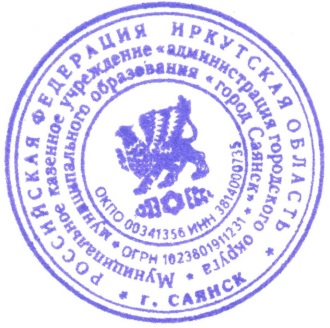 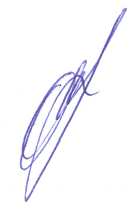 От17.12.2019№110-37-1408-19г. Саянскг. Саянскг. Саянскг. СаянскО внесении изменений в муниципальную программу «Развитие муниципальной системы образования города Саянска», утвержденную постановлением администрации городского округа муниципального образования «город Саянск» от 08.10.2015 № 110-37-934-158.Объемы и источники финансирования ПрограммыОбщий объем финансирования Программы – 5 414 902,2 тыс. руб., из них:- местный бюджет  –  1 122 666,8 тыс. руб.,- областной бюджет – 4 020 046,9 тыс. руб.,- федеральный бюджет – 240 977,1 тыс. руб.,- средства от приносящей доход деятельности –  31 211,4 тыс. руб., в том числе по годам:- за счет средств местного бюджета:2016 год – 148 141,4 тыс. руб.,2017 год –169 450,5 тыс. руб.,2018 год – 148 236,8 тыс. руб.,2019 год – 178 037,9 тыс. руб.,2020 год – 247 207,8 тыс. руб.,2021 год – 231 592,4 тыс. руб.- за счет средств областного бюджета:2016 год – 528 337,6 тыс. руб.,2017 год – 505 615,7 тыс. руб.,2018 год – 586 202,1 тыс. руб.,2019 год – 674 566,9 тыс. руб.,2020 год – 956 337,4 тыс. руб.,2021 год – 768 987,2 тыс. руб.- за счет средств федерального бюджета:2020 год – 240 977,1 тыс. руб.- за счет средств от приносящей доход  деятельности:2016 год – 5 072,7 тыс. руб.,2017год -  4 937,6  тыс. руб.,2018 год – 4 976,1 тыс. руб.,2019 год -  5 215,0 тыс. руб.,2020 год -  5 406,0  тыс. руб.,2021 год – 5 604,0 тыс. руб.№ п/пНаименование мероприятийОтветст-венный исполни-тель и соиспол-нителиИсточ-ники финан-сирова-нияОбъем финансирования всего, тыс. руб.в том числе по годам, тыс. руб.в том числе по годам, тыс. руб.в том числе по годам, тыс. руб.в том числе по годам, тыс. руб.в том числе по годам, тыс. руб.в том числе по годам, тыс. руб.№ п/пНаименование мероприятийОтветст-венный исполни-тель и соиспол-нителиИсточ-ники финан-сирова-нияОбъем финансирования всего, тыс. руб.2016 год2017 год2018 год2019 год2020 год2021 годПодпрограмма 1 «Развитие дошкольного образования»Подпрограмма 1 «Развитие дошкольного образования»Подпрограмма 1 «Развитие дошкольного образования»Подпрограмма 1 «Развитие дошкольного образования»Подпрограмма 1 «Развитие дошкольного образования»Подпрограмма 1 «Развитие дошкольного образования»Подпрограмма 1 «Развитие дошкольного образования»Подпрограмма 1 «Развитие дошкольного образования»Подпрограмма 1 «Развитие дошкольного образования»Подпрограмма 1 «Развитие дошкольного образования»1.Цель. Обеспечение доступности и повышение качества предоставления дошкольного образования.Цель. Обеспечение доступности и повышение качества предоставления дошкольного образования.Цель. Обеспечение доступности и повышение качества предоставления дошкольного образования.Цель. Обеспечение доступности и повышение качества предоставления дошкольного образования.Цель. Обеспечение доступности и повышение качества предоставления дошкольного образования.Цель. Обеспечение доступности и повышение качества предоставления дошкольного образования.Цель. Обеспечение доступности и повышение качества предоставления дошкольного образования.Цель. Обеспечение доступности и повышение качества предоставления дошкольного образования.Цель. Обеспечение доступности и повышение качества предоставления дошкольного образования.Цель. Обеспечение доступности и повышение качества предоставления дошкольного образования.1.1.Задача 1. Организация предоставления общедоступного и бесплатного дошкольного образования по основным общеобразовательным программам в дошкольных образовательных учрежденияхЗадача 1. Организация предоставления общедоступного и бесплатного дошкольного образования по основным общеобразовательным программам в дошкольных образовательных учрежденияхЗадача 1. Организация предоставления общедоступного и бесплатного дошкольного образования по основным общеобразовательным программам в дошкольных образовательных учрежденияхЗадача 1. Организация предоставления общедоступного и бесплатного дошкольного образования по основным общеобразовательным программам в дошкольных образовательных учрежденияхЗадача 1. Организация предоставления общедоступного и бесплатного дошкольного образования по основным общеобразовательным программам в дошкольных образовательных учрежденияхЗадача 1. Организация предоставления общедоступного и бесплатного дошкольного образования по основным общеобразовательным программам в дошкольных образовательных учрежденияхЗадача 1. Организация предоставления общедоступного и бесплатного дошкольного образования по основным общеобразовательным программам в дошкольных образовательных учрежденияхЗадача 1. Организация предоставления общедоступного и бесплатного дошкольного образования по основным общеобразовательным программам в дошкольных образовательных учрежденияхЗадача 1. Организация предоставления общедоступного и бесплатного дошкольного образования по основным общеобразовательным программам в дошкольных образовательных учрежденияхЗадача 1. Организация предоставления общедоступного и бесплатного дошкольного образования по основным общеобразовательным программам в дошкольных образовательных учреждениях1.1.1.Основное мероприятие: реализация основной общеобразовательной программы дошкольного образованияОсновное мероприятие: реализация основной общеобразовательной программы дошкольного образованияОсновное мероприятие: реализация основной общеобразовательной программы дошкольного образованияОсновное мероприятие: реализация основной общеобразовательной программы дошкольного образованияОсновное мероприятие: реализация основной общеобразовательной программы дошкольного образованияОсновное мероприятие: реализация основной общеобразовательной программы дошкольного образованияОсновное мероприятие: реализация основной общеобразовательной программы дошкольного образованияОсновное мероприятие: реализация основной общеобразовательной программы дошкольного образованияОсновное мероприятие: реализация основной общеобразовательной программы дошкольного образованияОсновное мероприятие: реализация основной общеобразовательной программы дошкольного образования1.1.1.1.Обеспечение деятельности муниципальных  дошкольных образовательных учрежденийУОИтого:1 763 129,6245 493,9267 748,5313 968,3335 025,1299 139,4301 754,41.1.1.1.Обеспечение деятельности муниципальных  дошкольных образовательных учрежденийУОМБ370 451,756 035,459 884,058 303,562 861,665 376,167 991,11.1.1.1.Обеспечение деятельности муниципальных  дошкольных образовательных учрежденийУООБ18 392,66 581,73 879,67 931,30001.1.1.1.Обеспечение деятельности муниципальных  дошкольных образовательных учрежденийУООБ1 374 285,3182 876,8203 984,9247 733,5272 163,5233 763,3233 763,31.1.1.2.Выборочный ремонт муниципальных дошкольных образовательных учрежденийУО, ДОУМБ4 275,5092,2183,302 000,02 000,01.1.1.3.Укрепление материально-технической базы ДОУУО, ДОУМБ11 154,31 335,32 730,11 976,71 477,71 134,52 500,01.1.1.4.Ремонт жесткой кровли МДОУ № 19УО, ДОУ   № 19ОБ122,5122,5000001.1.1.5.Устройство теневых навесов в МДОУ № 27УО, ДОУ   № 27ОБ313,1313,1000001.1.1.6.Ремонт мягкой  кровли МДОУ № 36УО, ДОУ № 36ОБ185,2185,2000001.1.1.7.Устройство теневых навесов в МДОУ № 35,  МДОУ № 36УО, ДОУ  № 35, № 36Итого:2 150,20679,6683,0787,6001.1.1.7.Устройство теневых навесов в МДОУ № 35,  МДОУ № 36УО, ДОУ  № 35, № 36МБ175,1068,020,586,6001.1.1.7.Устройство теневых навесов в МДОУ № 35,  МДОУ № 36УО, ДОУ  № 35, № 36ОБ1 975,10611,6662,5701,0001.1.1.8.Выполнение работ по устройству теневого навеса в МДОУ «Детский сад комбинированного вида № 19 «Росинка» (1 шт.), мкр. ЦентральныйУО, ДОУ  № 19Итого:201,800201,80001.1.1.8.Выполнение работ по устройству теневого навеса в МДОУ «Детский сад комбинированного вида № 19 «Росинка» (1 шт.), мкр. ЦентральныйУО, ДОУ  № 19МБ6,1006,10001.1.1.8.Выполнение работ по устройству теневого навеса в МДОУ «Детский сад комбинированного вида № 19 «Росинка» (1 шт.), мкр. ЦентральныйУО, ДОУ  № 19ОБ195,700195,70001.1.1.9.Ремонт фасада здания муниципального дошкольного образовательного учреждения «Центр развития ребенка-детский сад № 21 «Брусничка»,  мкр. Олимпийский, д. 21УО, ДОУ  № 21Итого:1 116,401 116,400001.1.1.9.Ремонт фасада здания муниципального дошкольного образовательного учреждения «Центр развития ребенка-детский сад № 21 «Брусничка»,  мкр. Олимпийский, д. 21УО, ДОУ  № 21МБ111,60111,600001.1.1.9.Ремонт фасада здания муниципального дошкольного образовательного учреждения «Центр развития ребенка-детский сад № 21 «Брусничка»,  мкр. Олимпийский, д. 21УО, ДОУ  № 21ОБ1 004,801 004,800001.1.1.10.Выполнение работ по ремонту отопления в группах МДОУ «Детский сад комбинированного вида № 22 «Солнышко», мкр. Олимпийский УО, ДОУ  № 22Итого:300,000300,00001.1.1.10.Выполнение работ по ремонту отопления в группах МДОУ «Детский сад комбинированного вида № 22 «Солнышко», мкр. Олимпийский УО, ДОУ  № 22МБ9,0009,00001.1.1.10.Выполнение работ по ремонту отопления в группах МДОУ «Детский сад комбинированного вида № 22 «Солнышко», мкр. Олимпийский УО, ДОУ  № 22ОБ291,000291,00001.1.1.11.Выполнение работ по текущему ремонту ограждения кровли и организации водостока МДОУ «Детский сад комбинированного вида № 22 «Солнышко», мкр.  ОлимпийскийУО, ДОУ  № 22Итого:285,7000285,7001.1.1.11.Выполнение работ по текущему ремонту ограждения кровли и организации водостока МДОУ «Детский сад комбинированного вида № 22 «Солнышко», мкр.  ОлимпийскийУО, ДОУ  № 22МБ31,400031,4001.1.1.11.Выполнение работ по текущему ремонту ограждения кровли и организации водостока МДОУ «Детский сад комбинированного вида № 22 «Солнышко», мкр.  ОлимпийскийУО, ДОУ  № 22ОБ254,3000254,3001.1.1.12.Выполнение работ по текущему ремонту ограждения кровли МДОУ «Центр развития ребенка - детский сад № 25 «Василек», мкр. СтроителейУО, ДОУ  № 25Итого:630,5000630,5001.1.1.12.Выполнение работ по текущему ремонту ограждения кровли МДОУ «Центр развития ребенка - детский сад № 25 «Василек», мкр. СтроителейУО, ДОУ  № 25МБ69,400069,4001.1.1.12.Выполнение работ по текущему ремонту ограждения кровли МДОУ «Центр развития ребенка - детский сад № 25 «Василек», мкр. СтроителейУО, ДОУ  № 25ОБ561,1000561,1001.1.1.13.Выполнение работ по замене оконных блоков и дверей в бассейне МДОУ «Детский сад комбинированного вида № 27 «Петушок», мкр. ЛенинградскийУО, ДОУ № 27Итого:218,700218,70001.1.1.13.Выполнение работ по замене оконных блоков и дверей в бассейне МДОУ «Детский сад комбинированного вида № 27 «Петушок», мкр. ЛенинградскийУО, ДОУ № 27МБ6,6006,60001.1.1.13.Выполнение работ по замене оконных блоков и дверей в бассейне МДОУ «Детский сад комбинированного вида № 27 «Петушок», мкр. ЛенинградскийУО, ДОУ № 27ОБ212,100212,10001.1.1.14.Выполнение работ по замене линолеума в группах МДОУ «Детский сад комбинированного вида № 27 «Петушок», мкр. «Ленинградский»УО, ДОУ № 27Итого:119,4000119,4001.1.1.14.Выполнение работ по замене линолеума в группах МДОУ «Детский сад комбинированного вида № 27 «Петушок», мкр. «Ленинградский»УО, ДОУ № 27МБ13,100013,1001.1.1.14.Выполнение работ по замене линолеума в группах МДОУ «Детский сад комбинированного вида № 27 «Петушок», мкр. «Ленинградский»УО, ДОУ № 27ОБ106,3000106,3001.1.1.15.Обеспечение среднесуточного набора продуктов питания детей, страдающих туберкулезной интоксикацией и (или) находящихся под диспансерным наблюдением у фтизиатра, посещающих группы оздоровительной направленности в муниципальных дошкольных образовательных учрежденияхУО, ДОУ № 1, № 25, № 27, № 36Итого:2 592,3001 133,61 186,7136,0136,01.1.1.15.Обеспечение среднесуточного набора продуктов питания детей, страдающих туберкулезной интоксикацией и (или) находящихся под диспансерным наблюдением у фтизиатра, посещающих группы оздоровительной направленности в муниципальных дошкольных образовательных учрежденияхУО, ДОУ № 1, № 25, № 27, № 36МБ1 834,600762,3800,3136,0136,01.1.1.15.Обеспечение среднесуточного набора продуктов питания детей, страдающих туберкулезной интоксикацией и (или) находящихся под диспансерным наблюдением у фтизиатра, посещающих группы оздоровительной направленности в муниципальных дошкольных образовательных учрежденияхУО, ДОУ № 1, № 25, № 27, № 36ОБ757,700371,3386,400Итого по задаче 1:Итого:1 786 795,2247 450,0272 366,8318 665,4339 512,7302 409,9306 390,4Итого по задаче 1:МБ388 138,457 370,762 885,961 268,065 340,168 646,672 627,1Итого по задаче 1:ОБ1 398 656,8190 079,3209 480,9257 397,4274 172,6233 763,3233 763,31.2.Задача 2. Ликвидация очередности в дошкольные образовательные учрежденияЗадача 2. Ликвидация очередности в дошкольные образовательные учрежденияЗадача 2. Ликвидация очередности в дошкольные образовательные учрежденияЗадача 2. Ликвидация очередности в дошкольные образовательные учрежденияЗадача 2. Ликвидация очередности в дошкольные образовательные учрежденияЗадача 2. Ликвидация очередности в дошкольные образовательные учрежденияЗадача 2. Ликвидация очередности в дошкольные образовательные учрежденияЗадача 2. Ликвидация очередности в дошкольные образовательные учрежденияЗадача 2. Ликвидация очередности в дошкольные образовательные учрежденияЗадача 2. Ликвидация очередности в дошкольные образовательные учреждения1.2.1.Основное мероприятие: капитальный  ремонт МДОУ «Детский сад комбинированного вида № 10» по адресу:, г. Саянск, мкр. Солнечный, дом 22УО, ДОУ  № 10Итого:85 213,085 213,0000001.2.1.Основное мероприятие: капитальный  ремонт МДОУ «Детский сад комбинированного вида № 10» по адресу:, г. Саянск, мкр. Солнечный, дом 22УО, ДОУ  № 10МБ4 260,74 260,7000001.2.1.Основное мероприятие: капитальный  ремонт МДОУ «Детский сад комбинированного вида № 10» по адресу:, г. Саянск, мкр. Солнечный, дом 22УО, ДОУ  № 10ОБ80 952,380 952,3000001.2.1.1.Осуществление бюджетных инвестиций в форме капитальных вложений в объекты муниципальной собственности в сфере дошкольного образованияУО, ДОУ  № 10Итого:85 213,085 213,0000001.2.1.1.Осуществление бюджетных инвестиций в форме капитальных вложений в объекты муниципальной собственности в сфере дошкольного образованияУО, ДОУ  № 10МБ4 260,74 260,7000001.2.1.1.Осуществление бюджетных инвестиций в форме капитальных вложений в объекты муниципальной собственности в сфере дошкольного образованияУО, ДОУ  № 10ОБ80 952,380 952,3000001.2.2.Основное мероприятие: капитальный  ремонт МДОУ «Детский сад комбинированного вида № 1 «Журавленок" по адресу: Иркутская область, г. Саянск, микрорайон Юбилейный, дом 5УО, ДОУ  № 1Итого:97 690,900012 693,884 997,101.2.2.Основное мероприятие: капитальный  ремонт МДОУ «Детский сад комбинированного вида № 1 «Журавленок" по адресу: Иркутская область, г. Саянск, микрорайон Юбилейный, дом 5УО, ДОУ  № 1МБ10 746,00001 396,39 349,701.2.2.Основное мероприятие: капитальный  ремонт МДОУ «Детский сад комбинированного вида № 1 «Журавленок" по адресу: Иркутская область, г. Саянск, микрорайон Юбилейный, дом 5УО, ДОУ  № 1ОБ86 944,900011 297,575 647,401.2.2.1.Осуществление бюджетных инвестиций в форме капитальных вложений в объекты муниципальной собственности в сфере дошкольного образованияУО, ДОУ  № 1Итого:97 690,900012 693,884 997,101.2.2.1.Осуществление бюджетных инвестиций в форме капитальных вложений в объекты муниципальной собственности в сфере дошкольного образованияУО, ДОУ  № 1МБ10 746,00001 396,39 349,701.2.2.1.Осуществление бюджетных инвестиций в форме капитальных вложений в объекты муниципальной собственности в сфере дошкольного образованияУО, ДОУ  № 1ОБ86 944,900011 297,575 647,401.2.3.Основное мероприятие: капитальный  ремонт МДОУ «Детский сад комбинированного вида  № 19 «Росинка» по адресу: Иркутская область, г. Саянск, микрорайон Центральный, дом 19УО, ДОУ  № 19Итого:102 487,3000020 000,082 487,31.2.3.Основное мероприятие: капитальный  ремонт МДОУ «Детский сад комбинированного вида  № 19 «Росинка» по адресу: Иркутская область, г. Саянск, микрорайон Центральный, дом 19УО, ДОУ  № 19МБ11 273,600002 200,09 073,61.2.3.Основное мероприятие: капитальный  ремонт МДОУ «Детский сад комбинированного вида  № 19 «Росинка» по адресу: Иркутская область, г. Саянск, микрорайон Центральный, дом 19УО, ДОУ  № 19ОБ91 213,7000017 800,073 413,71.2.3.1.Осуществление бюджетных инвестиций в форме капитальных вложений в объекты муниципальной собственности в сфере дошкольного образованияУО, ДОУ  № 19Итого:102 487,3000020 000,082 487,31.2.3.1.Осуществление бюджетных инвестиций в форме капитальных вложений в объекты муниципальной собственности в сфере дошкольного образованияУО, ДОУ  № 19МБ11 273,600002 200,09 073,61.2.3.1.Осуществление бюджетных инвестиций в форме капитальных вложений в объекты муниципальной собственности в сфере дошкольного образованияУО, ДОУ  № 19ОБ91 213,7000017 800,073 413,71.2.4.Основное мероприятие: Строительство МДОУ "Детский сад комбинированного вида на 150 мест" в микрорайоне Мирный, г. Саянск, Иркутская областьУОИтого:282 164,6000060 000,0222 164,61.2.4.Основное мероприятие: Строительство МДОУ "Детский сад комбинированного вида на 150 мест" в микрорайоне Мирный, г. Саянск, Иркутская областьУОМБ31 038,100006 600,024 438,11.2.4.Основное мероприятие: Строительство МДОУ "Детский сад комбинированного вида на 150 мест" в микрорайоне Мирный, г. Саянск, Иркутская областьУООБ251 126,5000053 400,0197 726,51.2.4.1.Осуществление бюджетных инвестиций в форме капитальных вложений в объекты муниципальной собственности в сфере дошкольного образованияУОИтого:282 164,6000060 000,0222 164,61.2.4.1.Осуществление бюджетных инвестиций в форме капитальных вложений в объекты муниципальной собственности в сфере дошкольного образованияУОМБ31 038,100006 600,024 438,11.2.4.1.Осуществление бюджетных инвестиций в форме капитальных вложений в объекты муниципальной собственности в сфере дошкольного образованияУООБ251 126,5000053 400,0197 726,51.2.5.Основное мероприятие: выполнение работ по проведению в экспертной организации государственной экспертизы проектной документации, результатов инженерных изысканий и проверки достоверности  определения сметной стоимости объекта капитального строительства: «МДОУ детский сад комбинированного вила на 150 мест в микрорайоне Мирный, г. Саянск, Иркутской области»УО, АдминистрацияИтого:988,0000988,00,00,01.2.5.Основное мероприятие: выполнение работ по проведению в экспертной организации государственной экспертизы проектной документации, результатов инженерных изысканий и проверки достоверности  определения сметной стоимости объекта капитального строительства: «МДОУ детский сад комбинированного вила на 150 мест в микрорайоне Мирный, г. Саянск, Иркутской области»УО, АдминистрацияМБ988,0000988,00,00,01.2.5.Основное мероприятие: выполнение работ по проведению в экспертной организации государственной экспертизы проектной документации, результатов инженерных изысканий и проверки достоверности  определения сметной стоимости объекта капитального строительства: «МДОУ детский сад комбинированного вила на 150 мест в микрорайоне Мирный, г. Саянск, Иркутской области»УО, АдминистрацияОБ000000,00,01.2.5.1.Осуществление бюджетных инвестиций в форме капитальных вложений в объекты муниципальной собственности в сфере дошкольного образованияУО, АдминистрацияИтого:988,0000988,00,00,01.2.5.1.Осуществление бюджетных инвестиций в форме капитальных вложений в объекты муниципальной собственности в сфере дошкольного образованияУО, АдминистрацияМБ988,0000988,00,00,01.2.5.1.Осуществление бюджетных инвестиций в форме капитальных вложений в объекты муниципальной собственности в сфере дошкольного образованияУО, АдминистрацияОБ000000,00,0Итого по задаче 2:Итого:568 543,985 213,00013 681,8164 997,1304 652Итого по задаче 2:МБ58 306,44 260,7002 384,318 149,733 511,7Итого по задаче 2:ОБ510 237,280 952,30011 297,5146 847,4271 140Итого по подпрограмме 1:Итого по подпрограмме 1:Итого:2 355 338,8332 663,0272 366,8318 665,4353 194,5467 407,0611 042,1Итого по подпрограмме 1:Итого по подпрограмме 1:МБ446 444,861 631,462 885,961 268,067 724,486 796,3106 138,8Итого по подпрограмме 1:Итого по подпрограмме 1:ОБ1 908 894,0271 031,6209 480,9257 397,4285 470,1380 610,7504 903,3Подпрограмма 2 «Развитие общего образования»Подпрограмма 2 «Развитие общего образования»Подпрограмма 2 «Развитие общего образования»Подпрограмма 2 «Развитие общего образования»Подпрограмма 2 «Развитие общего образования»Подпрограмма 2 «Развитие общего образования»Подпрограмма 2 «Развитие общего образования»Подпрограмма 2 «Развитие общего образования»Подпрограмма 2 «Развитие общего образования»Подпрограмма 2 «Развитие общего образования»1.Цель. Обеспечение доступности и повышение качества предоставления начального общего, основного общего и среднего общего образования.Цель. Обеспечение доступности и повышение качества предоставления начального общего, основного общего и среднего общего образования.Цель. Обеспечение доступности и повышение качества предоставления начального общего, основного общего и среднего общего образования.Цель. Обеспечение доступности и повышение качества предоставления начального общего, основного общего и среднего общего образования.Цель. Обеспечение доступности и повышение качества предоставления начального общего, основного общего и среднего общего образования.Цель. Обеспечение доступности и повышение качества предоставления начального общего, основного общего и среднего общего образования.Цель. Обеспечение доступности и повышение качества предоставления начального общего, основного общего и среднего общего образования.Цель. Обеспечение доступности и повышение качества предоставления начального общего, основного общего и среднего общего образования.Цель. Обеспечение доступности и повышение качества предоставления начального общего, основного общего и среднего общего образования.Цель. Обеспечение доступности и повышение качества предоставления начального общего, основного общего и среднего общего образования.1.1.Задача 1. Организация предоставления общедоступного и бесплатного начального общего, основного общего, среднего общего образования Задача 1. Организация предоставления общедоступного и бесплатного начального общего, основного общего, среднего общего образования Задача 1. Организация предоставления общедоступного и бесплатного начального общего, основного общего, среднего общего образования Задача 1. Организация предоставления общедоступного и бесплатного начального общего, основного общего, среднего общего образования Задача 1. Организация предоставления общедоступного и бесплатного начального общего, основного общего, среднего общего образования Задача 1. Организация предоставления общедоступного и бесплатного начального общего, основного общего, среднего общего образования Задача 1. Организация предоставления общедоступного и бесплатного начального общего, основного общего, среднего общего образования Задача 1. Организация предоставления общедоступного и бесплатного начального общего, основного общего, среднего общего образования Задача 1. Организация предоставления общедоступного и бесплатного начального общего, основного общего, среднего общего образования Задача 1. Организация предоставления общедоступного и бесплатного начального общего, основного общего, среднего общего образования 1.1.1.Основное мероприятие: реализация основной общеобразовательной программы среднего общего образованияОсновное мероприятие: реализация основной общеобразовательной программы среднего общего образованияОсновное мероприятие: реализация основной общеобразовательной программы среднего общего образованияОсновное мероприятие: реализация основной общеобразовательной программы среднего общего образованияОсновное мероприятие: реализация основной общеобразовательной программы среднего общего образованияОсновное мероприятие: реализация основной общеобразовательной программы среднего общего образованияОсновное мероприятие: реализация основной общеобразовательной программы среднего общего образованияОсновное мероприятие: реализация основной общеобразовательной программы среднего общего образованияОсновное мероприятие: реализация основной общеобразовательной программы среднего общего образованияОсновное мероприятие: реализация основной общеобразовательной программы среднего общего образования1.1.1.1.Обеспечение деятельности муниципальных общеобразовательных учрежденийУОИтого:1 870 499,9280 306,9289 504,4319 742,2365 197,7307 015,7308 733,01.1.1.1.Обеспечение деятельности муниципальных общеобразовательных учрежденийУОМБ244 086,139 490,939 294,236 515,241 204,942 931,844 649,11.1.1.1.Обеспечение деятельности муниципальных общеобразовательных учрежденийУООБ19 262,47 679,53 407,68 175,30001.1.1.1.Обеспечение деятельности муниципальных общеобразовательных учрежденийУООБ1 607 151,4233 136,5246 802,6275 051,7323 992,8264 083,9264 083,91.1.1.2.Выборочный ремонт муниципальных общеобразовательных учрежденийУО, СОШМБ12 895,405 200,01 999,8190,04 005,61 500,01.1.1.3.Укрепление материально-технической базы муниципальных общеобразовательных учрежденийУО, СОШИтого:3 132,9000132,91 500,01 500,01.1.1.3.Укрепление материально-технической базы муниципальных общеобразовательных учрежденийУО, СОШМБ3 132,9000132,91 500,01 500,01.1.1.3.Укрепление материально-технической базы муниципальных общеобразовательных учрежденийУО, СОШОБ00000001.1.1.3.1.Приобретение технологического и холодильного оборудования для оснащения производственных помещений столовых муниципальных общеобразовательных учреждений  УО, СОШИтого:3 132,9000132,91 500,01 5001.1.1.3.1.Приобретение технологического и холодильного оборудования для оснащения производственных помещений столовых муниципальных общеобразовательных учреждений  УО, СОШМБ3 132,9000132,91 500,01 5001.1.1.4.Ремонт вентиляции пищеблока в МОУ "Гимназия имени В. А. Надькина"УО, гимназияМБ119,1119,1000001.1.1.5.Оборудование учреждений системой наружного видеонаблюденияУОМБ00000001.1.1.6.Приобретение санитарно-технического оборудования и  его установка МБ91,7091,700001.1.1.7.Выполнение работ по ремонту спортивного помещения МОУ «Средняя общеобразовательная школа № 2», мкр. ОлимпийскийУО, СОШ № 2Итого:339,100339,10001.1.1.7.Выполнение работ по ремонту спортивного помещения МОУ «Средняя общеобразовательная школа № 2», мкр. ОлимпийскийУО, СОШ № 2МБ10,20010,20001.1.1.7.Выполнение работ по ремонту спортивного помещения МОУ «Средняя общеобразовательная школа № 2», мкр. ОлимпийскийУО, СОШ № 2ОБ328,900328,90001.1.1.8.Выполнение работ по устройству ливневой канализации МОУ «Средняя общеобразовательная школа № 3», мкр. ЮбилейныйУО, СОШ № 3Итого:64,900064,9001.1.1.8.Выполнение работ по устройству ливневой канализации МОУ «Средняя общеобразовательная школа № 3», мкр. ЮбилейныйУО, СОШ № 3МБ7,10007,1001.1.1.8.Выполнение работ по устройству ливневой канализации МОУ «Средняя общеобразовательная школа № 3», мкр. ЮбилейныйУО, СОШ № 3ОБ57,800057,8001.1.1.9.Обустройство территории муниципального образовательного учреждения «Средняя общеобразовательная школа № 5» с установкой спортивных элементов, расположенного по адресу г. Саянск, мкр. Строителей, д. 19УО, СОШ № 5Итого:805,60805,600001.1.1.9.Обустройство территории муниципального образовательного учреждения «Средняя общеобразовательная школа № 5» с установкой спортивных элементов, расположенного по адресу г. Саянск, мкр. Строителей, д. 19УО, СОШ № 5МБ80,6080,600001.1.1.9.Обустройство территории муниципального образовательного учреждения «Средняя общеобразовательная школа № 5» с установкой спортивных элементов, расположенного по адресу г. Саянск, мкр. Строителей, д. 19УО, СОШ № 5ОБ725,00725,000001.1.1.10.Выполнение работ по ремонту актового зала МОУ «Средняя общеобразовательная школа № 5», мкр. Строителей УО, СОШ № 5Итого:1 027,0001 027,00001.1.1.10.Выполнение работ по ремонту актового зала МОУ «Средняя общеобразовательная школа № 5», мкр. Строителей УО, СОШ № 5МБ30,80030,80001.1.1.10.Выполнение работ по ремонту актового зала МОУ «Средняя общеобразовательная школа № 5», мкр. Строителей УО, СОШ № 5ОБ996,200996,20001.1.1.11.Выполнение работ по обустройству территории МОУ «Средняя общеобразовательная школа № 6» с установкой спортивных элементов, мкр. СолнечныйУО, СОШ № 6Итого:1 528,6001 528,60001.1.1.11.Выполнение работ по обустройству территории МОУ «Средняя общеобразовательная школа № 6» с установкой спортивных элементов, мкр. СолнечныйУО, СОШ № 6МБ45,90045,90001.1.1.11.Выполнение работ по обустройству территории МОУ «Средняя общеобразовательная школа № 6» с установкой спортивных элементов, мкр. СолнечныйУО, СОШ № 6ОБ1 482,7001 482,70001.1.1.12.Выполнение работ по текущему ремонту актового зала МОУ «Средняя общеобразовательная школа № 6», мкр. СолнечныйУО, СОШ № 6Итого:600,0000,0600,0001.1.1.12.Выполнение работ по текущему ремонту актового зала МОУ «Средняя общеобразовательная школа № 6», мкр. СолнечныйУО, СОШ № 6МБ66,000066,0001.1.1.12.Выполнение работ по текущему ремонту актового зала МОУ «Средняя общеобразовательная школа № 6», мкр. СолнечныйУО, СОШ № 6ОБ534,0000534,0001.1.1.13.Выполнение работ по ремонту кровли МОУ «Средняя общеобразовательная школа № 7», мкр. ОктябрьскийУО, СОШ № 7Итого:1 007,1001 007,10001.1.1.13.Выполнение работ по ремонту кровли МОУ «Средняя общеобразовательная школа № 7», мкр. ОктябрьскийУО, СОШ № 7МБ30,20030,20001.1.1.13.Выполнение работ по ремонту кровли МОУ «Средняя общеобразовательная школа № 7», мкр. ОктябрьскийУО, СОШ № 7ОБ976,900976,90001.1.1.14.Приобретение школьных автобусов для обеспечения безопасности школьных перевозок и ежедневного подвоза обучающихся к месту обучения и обратно.УО, СОШ № 7Итого:1 885,4001 885,40001.1.1.14.Приобретение школьных автобусов для обеспечения безопасности школьных перевозок и ежедневного подвоза обучающихся к месту обучения и обратно.УО, СОШ № 7МБ92,80092,80001.1.1.14.Приобретение школьных автобусов для обеспечения безопасности школьных перевозок и ежедневного подвоза обучающихся к месту обучения и обратно.УО, СОШ № 7ОБ1 792,6001 792,60001.1.1.15.Обеспечение бесплатным двухразовым питанием обучающихся с ограниченными возможностями здоровья в муниципальных общеобразовательных учрежденияхУО, МОУ СОШИтого:3 165,80003 165,8001.1.1.15.Обеспечение бесплатным двухразовым питанием обучающихся с ограниченными возможностями здоровья в муниципальных общеобразовательных учрежденияхУО, МОУ СОШМБ348,3000348,3001.1.1.15.Обеспечение бесплатным двухразовым питанием обучающихся с ограниченными возможностями здоровья в муниципальных общеобразовательных учрежденияхУО, МОУ СОШОБ2 817,50002 817,500Итого по задаче 1:Итого:1 900 295,4280 426,0295 601,7327 529,2369 484,2314 021,3313 233,0Итого по задаче 1:МБ264 170,039 610,044 666,538 724,942 082,149 937,449 149,1Итого по задаче 1:ОБ1 636 125,4240 816,0250 935,2288 804,3327 402,1264 083,9264 083,91.2.Задача 2. Организация предоставления доступного и качественного общего образования в образовательных учреждениях, расположенных на территории города СаянскаЗадача 2. Организация предоставления доступного и качественного общего образования в образовательных учреждениях, расположенных на территории города СаянскаЗадача 2. Организация предоставления доступного и качественного общего образования в образовательных учреждениях, расположенных на территории города СаянскаЗадача 2. Организация предоставления доступного и качественного общего образования в образовательных учреждениях, расположенных на территории города СаянскаЗадача 2. Организация предоставления доступного и качественного общего образования в образовательных учреждениях, расположенных на территории города СаянскаЗадача 2. Организация предоставления доступного и качественного общего образования в образовательных учреждениях, расположенных на территории города СаянскаЗадача 2. Организация предоставления доступного и качественного общего образования в образовательных учреждениях, расположенных на территории города СаянскаЗадача 2. Организация предоставления доступного и качественного общего образования в образовательных учреждениях, расположенных на территории города СаянскаЗадача 2. Организация предоставления доступного и качественного общего образования в образовательных учреждениях, расположенных на территории города СаянскаЗадача 2. Организация предоставления доступного и качественного общего образования в образовательных учреждениях, расположенных на территории города Саянска1.2.1.Основное мероприятие: капитальный  ремонт муниципального образовательного учреждения "Гимназия имени В.А. Надькина" по адресу: Иркутская область, г. Саянск, микрорайон Юбилейный, дом 6УО, гимназияИтого:73 536,0044 178,429 357,60001.2.1.Основное мероприятие: капитальный  ремонт муниципального образовательного учреждения "Гимназия имени В.А. Надькина" по адресу: Иркутская область, г. Саянск, микрорайон Юбилейный, дом 6УО, гимназияМБ3 676,802 208,91 467,90001.2.1.Основное мероприятие: капитальный  ремонт муниципального образовательного учреждения "Гимназия имени В.А. Надькина" по адресу: Иркутская область, г. Саянск, микрорайон Юбилейный, дом 6УО, гимназияОБ69 859,2041 969,527 889,70001.2.1.1.Осуществление бюджетных инвестиций в форме капитальных вложений в объекты муниципальной собственности в сфере общего образованияУО, гимназияИтого:73 536,0044 178,429 357,60001.2.1.1.Осуществление бюджетных инвестиций в форме капитальных вложений в объекты муниципальной собственности в сфере общего образованияУО, гимназияМБ3 676,802 208,91 467,90001.2.1.1.Осуществление бюджетных инвестиций в форме капитальных вложений в объекты муниципальной собственности в сфере общего образованияУО, гимназияОБ69 859,2041 969,527 889,70001.2.2.Основное мероприятие: выборочный капитальный  ремонт здания (замена оконных блоков) МУО "Средняя общеобразовательная школа № 2" по адресу: Иркутская область, г. Саянск, микрорайон Олимпийский, дом 20 УО, СОШ № 2Итого:8 619,50008 619,5001.2.2.Основное мероприятие: выборочный капитальный  ремонт здания (замена оконных блоков) МУО "Средняя общеобразовательная школа № 2" по адресу: Иркутская область, г. Саянск, микрорайон Олимпийский, дом 20 УО, СОШ № 2МБ948,1000948,1001.2.2.Основное мероприятие: выборочный капитальный  ремонт здания (замена оконных блоков) МУО "Средняя общеобразовательная школа № 2" по адресу: Иркутская область, г. Саянск, микрорайон Олимпийский, дом 20 УО, СОШ № 2ОБ7 671,40007 671,4001.2.2.1.Осуществление бюджетных инвестиций в форме капитальных вложений в объекты муниципальной собственности в сфере общего образованияУО, СОШ № 2Итого:8 619,50008 619,5001.2.2.1.Осуществление бюджетных инвестиций в форме капитальных вложений в объекты муниципальной собственности в сфере общего образованияУО, СОШ № 2МБ948,1000948,1001.2.2.1.Осуществление бюджетных инвестиций в форме капитальных вложений в объекты муниципальной собственности в сфере общего образованияУО, СОШ № 2ОБ7 671,40007 671,4001.2.3.Основное мероприятие: выборочный капитальный  ремонт здания (замена оконных блоков) МУО "Средняя общеобразовательная школа № 3" по адресу: Иркутская область, г. Саянск, микрорайон Юбилейный, дом 46 УО, СОШ № 3Итого:7 304,90007 304,9001.2.3.Основное мероприятие: выборочный капитальный  ремонт здания (замена оконных блоков) МУО "Средняя общеобразовательная школа № 3" по адресу: Иркутская область, г. Саянск, микрорайон Юбилейный, дом 46 УО, СОШ № 3МБ803,6000803,6001.2.3.Основное мероприятие: выборочный капитальный  ремонт здания (замена оконных блоков) МУО "Средняя общеобразовательная школа № 3" по адресу: Иркутская область, г. Саянск, микрорайон Юбилейный, дом 46 УО, СОШ № 3ОБ6 501,30006 501,3001.2.3.1.Осуществление бюджетных инвестиций в форме капитальных вложений в объекты муниципальной собственности в сфере общего образованияУО, СОШ № 3Итого:7 304,90007 304,9001.2.3.1.Осуществление бюджетных инвестиций в форме капитальных вложений в объекты муниципальной собственности в сфере общего образованияУО, СОШ № 3МБ803,6000803,6001.2.3.1.Осуществление бюджетных инвестиций в форме капитальных вложений в объекты муниципальной собственности в сфере общего образованияУО, СОШ № 3ОБ6 501,30006 501,3001.2.4.Основное мероприятие: строительство объекта «Общеобразовательная школа на 550 мест с бассейном», по адресу: Иркутская область, город Саянск, микрорайон «Ленинградский»УО, КАиГИтого:589 075,100044 934,8544 140,301.2.4.Основное мероприятие: строительство объекта «Общеобразовательная школа на 550 мест с бассейном», по адресу: Иркутская область, город Саянск, микрорайон «Ленинградский»УО, КАиГМБ38 282,80004 934,833 348,001.2.4.Основное мероприятие: строительство объекта «Общеобразовательная школа на 550 мест с бассейном», по адресу: Иркутская область, город Саянск, микрорайон «Ленинградский»УО, КАиГОБ309 815,200040 000,0269 815,201.2.4.Основное мероприятие: строительство объекта «Общеобразовательная школа на 550 мест с бассейном», по адресу: Иркутская область, город Саянск, микрорайон «Ленинградский»УО, КАиГФБ240 977,10000240 977,101.2.4.1.Осуществление бюджетных инвестиций в форме капитальных вложений в объекты муниципальной собственности в сфере общего образованияУО, КАиГИтого:589 075,100044 934,8544 140,301.2.4.1.Осуществление бюджетных инвестиций в форме капитальных вложений в объекты муниципальной собственности в сфере общего образованияУО, КАиГМБ38 282,80004 934,833 348,001.2.4.1.Осуществление бюджетных инвестиций в форме капитальных вложений в объекты муниципальной собственности в сфере общего образованияУО, КАиГОБ309 815,200040 000,0269 815,201.2.4.1.Осуществление бюджетных инвестиций в форме капитальных вложений в объекты муниципальной собственности в сфере общего образованияУО, КАиГФБ240 977,10000240 977,101.2.5.Основное мероприятие: выборочный капитальный  ремонт (замена оконных блоков) муниципальных общеобразовательных учреждений  № 4 - № 7  УО, СОШ № 4 - № 7Итого:46 997,3000046 997,301.2.5.Основное мероприятие: выборочный капитальный  ремонт (замена оконных блоков) муниципальных общеобразовательных учреждений  № 4 - № 7  УО, СОШ № 4 - № 7МБ5 169,700005 169,701.2.5.Основное мероприятие: выборочный капитальный  ремонт (замена оконных блоков) муниципальных общеобразовательных учреждений  № 4 - № 7  УО, СОШ № 4 - № 7ОБ41 827,6000041 827,601.2.5.1.Осуществление бюджетных инвестиций в форме капитальных вложений в объекты муниципальной собственности в сфере общего образования (СОШ № 4)УО, СОШ № 4 Итого:12 514,8000012 514,801.2.5.1.Осуществление бюджетных инвестиций в форме капитальных вложений в объекты муниципальной собственности в сфере общего образования (СОШ № 4)УО, СОШ № 4 МБ1 376,600001 376,601.2.5.1.Осуществление бюджетных инвестиций в форме капитальных вложений в объекты муниципальной собственности в сфере общего образования (СОШ № 4)УО, СОШ № 4 ОБ11 138,2000011 138,201.2.5.2.Осуществление бюджетных инвестиций в форме капитальных вложений в объекты муниципальной собственности в сфере общего образования (СОШ № 5)УО, СОШ № 5Итого:5 816,000005 816,001.2.5.2.Осуществление бюджетных инвестиций в форме капитальных вложений в объекты муниципальной собственности в сфере общего образования (СОШ № 5)УО, СОШ № 5МБ639,80000639,801.2.5.2.Осуществление бюджетных инвестиций в форме капитальных вложений в объекты муниципальной собственности в сфере общего образования (СОШ № 5)УО, СОШ № 5ОБ5 176,200005 176,201.2.5.3.Осуществление бюджетных инвестиций в форме капитальных вложений в объекты муниципальной собственности в сфере общего образования (СОШ № 6)УО, СОШ № 6Итого:11 703,1000011 703,101.2.5.3.Осуществление бюджетных инвестиций в форме капитальных вложений в объекты муниципальной собственности в сфере общего образования (СОШ № 6)УО, СОШ № 6МБ1 287,300001 287,301.2.5.3.Осуществление бюджетных инвестиций в форме капитальных вложений в объекты муниципальной собственности в сфере общего образования (СОШ № 6)УО, СОШ № 6ОБ10 415,8000010 415,801.2.5.4.Осуществление бюджетных инвестиций в форме капитальных вложений в объекты муниципальной собственности в сфере общего образования (СОШ № 7)УО, СОШ № 7Итого:16 963,4000016 963,401.2.5.4.Осуществление бюджетных инвестиций в форме капитальных вложений в объекты муниципальной собственности в сфере общего образования (СОШ № 7)УО, СОШ № 7МБ1 866,000001 866,001.2.5.4.Осуществление бюджетных инвестиций в форме капитальных вложений в объекты муниципальной собственности в сфере общего образования (СОШ № 7)УО, СОШ № 7ОБ15 097,4000015 097,40Итого по задаче 2:Итого:725 532,8044 178,429 357,660 859,2591 137,60Итого по задаче 2:МБ48 881,002 208,91 467,96 686,538 517,70Итого по задаче 2:ОБ435 674,7041 969,527 889,754 172,7311 642,80Итого по задаче 2:ФБ240 977,10000240 977,10Итого по подпрограмме 2:Итого по подпрограмме 2:Итого:2 625 828,2280 426,0339 780,1356 886,8430 343,4905 158,9313 233,0Итого по подпрограмме 2:Итого по подпрограмме 2:МБ313 051,039 610,046 875,440 192,848 768,688 455,149 149,1Итого по подпрограмме 2:Итого по подпрограмме 2:ОБ2 071 800,1240 816,0292 904,7316 694,0381 574,8575 726,7264 083,9Итого по подпрограмме 2:Итого по подпрограмме 2:ФБ240 977,10000240 977,10Подпрограмма 3 «Развитие дополнительного образования»Подпрограмма 3 «Развитие дополнительного образования»Подпрограмма 3 «Развитие дополнительного образования»Подпрограмма 3 «Развитие дополнительного образования»Подпрограмма 3 «Развитие дополнительного образования»Подпрограмма 3 «Развитие дополнительного образования»Подпрограмма 3 «Развитие дополнительного образования»Подпрограмма 3 «Развитие дополнительного образования»Подпрограмма 3 «Развитие дополнительного образования»Подпрограмма 3 «Развитие дополнительного образования»1.Цель: повышение качества предоставления дополнительного образования детей в сфере образованияЦель: повышение качества предоставления дополнительного образования детей в сфере образованияЦель: повышение качества предоставления дополнительного образования детей в сфере образованияЦель: повышение качества предоставления дополнительного образования детей в сфере образованияЦель: повышение качества предоставления дополнительного образования детей в сфере образованияЦель: повышение качества предоставления дополнительного образования детей в сфере образованияЦель: повышение качества предоставления дополнительного образования детей в сфере образованияЦель: повышение качества предоставления дополнительного образования детей в сфере образованияЦель: повышение качества предоставления дополнительного образования детей в сфере образованияЦель: повышение качества предоставления дополнительного образования детей в сфере образования1.1.Задача 1. Организация предоставления общедоступного и бесплатного дополнительного образования детейЗадача 1. Организация предоставления общедоступного и бесплатного дополнительного образования детейЗадача 1. Организация предоставления общедоступного и бесплатного дополнительного образования детейЗадача 1. Организация предоставления общедоступного и бесплатного дополнительного образования детейЗадача 1. Организация предоставления общедоступного и бесплатного дополнительного образования детейЗадача 1. Организация предоставления общедоступного и бесплатного дополнительного образования детейЗадача 1. Организация предоставления общедоступного и бесплатного дополнительного образования детейЗадача 1. Организация предоставления общедоступного и бесплатного дополнительного образования детейЗадача 1. Организация предоставления общедоступного и бесплатного дополнительного образования детейЗадача 1. Организация предоставления общедоступного и бесплатного дополнительного образования детей1.1.1.Основное мероприятие 1.1. Обеспечение деятельности муниципального учреждения дополнительного образования детей «Дом детского творчества «Созвездие»  (реализация дополнительных общеобразовательных общеразвивающих программ) Основное мероприятие 1.1. Обеспечение деятельности муниципального учреждения дополнительного образования детей «Дом детского творчества «Созвездие»  (реализация дополнительных общеобразовательных общеразвивающих программ) Основное мероприятие 1.1. Обеспечение деятельности муниципального учреждения дополнительного образования детей «Дом детского творчества «Созвездие»  (реализация дополнительных общеобразовательных общеразвивающих программ) Основное мероприятие 1.1. Обеспечение деятельности муниципального учреждения дополнительного образования детей «Дом детского творчества «Созвездие»  (реализация дополнительных общеобразовательных общеразвивающих программ) Основное мероприятие 1.1. Обеспечение деятельности муниципального учреждения дополнительного образования детей «Дом детского творчества «Созвездие»  (реализация дополнительных общеобразовательных общеразвивающих программ) Основное мероприятие 1.1. Обеспечение деятельности муниципального учреждения дополнительного образования детей «Дом детского творчества «Созвездие»  (реализация дополнительных общеобразовательных общеразвивающих программ) Основное мероприятие 1.1. Обеспечение деятельности муниципального учреждения дополнительного образования детей «Дом детского творчества «Созвездие»  (реализация дополнительных общеобразовательных общеразвивающих программ) Основное мероприятие 1.1. Обеспечение деятельности муниципального учреждения дополнительного образования детей «Дом детского творчества «Созвездие»  (реализация дополнительных общеобразовательных общеразвивающих программ) Основное мероприятие 1.1. Обеспечение деятельности муниципального учреждения дополнительного образования детей «Дом детского творчества «Созвездие»  (реализация дополнительных общеобразовательных общеразвивающих программ) Основное мероприятие 1.1. Обеспечение деятельности муниципального учреждения дополнительного образования детей «Дом детского творчества «Созвездие»  (реализация дополнительных общеобразовательных общеразвивающих программ) 1.1.1.1.Обеспечение выполнения муниципального задания УО, МУ ДО ДДТИтого:196 582,829 893,831 987,031 224,333 166,534 475,235 836,01.1.1.1.Обеспечение выполнения муниципального задания УО, МУ ДО ДДТМБ152 646,017 966,027 274,419 265,927 002,529 969,231 168,01.1.1.1.Обеспечение выполнения муниципального задания УО, МУ ДО ДДТОБ18 376,38 153,0595,07 814,31 814,0001.1.1.1.Обеспечение выполнения муниципального задания УО, МУ ДО ДДТДПУ25 560,53 774,84 117,64 144,14 350,04 506,04 668,01.1.1.2.Развитие системы поддержки и сопровождения талантливых  детей: организация и участие в муниципальном и региональном этапах Всероссийской олимпиады школьников, научно-практической конференции "Шаг в будущее! Сибирь!", "Шаг в будущее! Юниор!", конкурсах, фестивалях и др.УО, МУ ДО ДДТМБ1 088,3190,6203,4200,094,3200,0200,01.1.1.3.Сохранение и укрепление здоровья воспитанников и обучающихся: организация, проведение и участие в муниципальном и региональном этапах Всероссийской спартакиады школьников «Спорт, учеба и труд рядом идут!», Всероссийских спортивных соревнованиях школьников  «Президентские состязания» и «Президентские спортивные игры», в подготовке и сдаче норм Всероссийского физкультурно-спортивного комплекса «Готов к труду и обороне»УО, МУ ДО ДДТМБ475,129,440,0100,0105,7100,0100,01.1.1.4.Капитальный ремонт бассейнаУО, МУ ДО ДДТМБ1 500,0000001 500,001.1.1.5.Укрепление материально-технической базы УДОУО, МУ ДО ДДТДПУ225,2225,200000Итого по подпрограмме 3:Итого по подпрограмме 3:Итого:199 871,430 339,032 230,431 524,333 366,534 775,237 636,0Итого по подпрограмме 3:Итого по подпрограмме 3:МБ155 709,418 186,027 517,819 565,927 202,530 269,232 968,0Итого по подпрограмме 3:Итого по подпрограмме 3:ОБ18 376,38 153,0595,07 814,31 814,000Итого по подпрограмме 3:Итого по подпрограмме 3:ДПУ25 785,74 000,04 117,64 144,14 350,04 506,04 668,0Подпрограмма 4 «Обеспечение реализации муниципальной программы «Развитие муниципальной системы образования города Саянска на 2016-2020 годы»Подпрограмма 4 «Обеспечение реализации муниципальной программы «Развитие муниципальной системы образования города Саянска на 2016-2020 годы»Подпрограмма 4 «Обеспечение реализации муниципальной программы «Развитие муниципальной системы образования города Саянска на 2016-2020 годы»Подпрограмма 4 «Обеспечение реализации муниципальной программы «Развитие муниципальной системы образования города Саянска на 2016-2020 годы»Подпрограмма 4 «Обеспечение реализации муниципальной программы «Развитие муниципальной системы образования города Саянска на 2016-2020 годы»Подпрограмма 4 «Обеспечение реализации муниципальной программы «Развитие муниципальной системы образования города Саянска на 2016-2020 годы»Подпрограмма 4 «Обеспечение реализации муниципальной программы «Развитие муниципальной системы образования города Саянска на 2016-2020 годы»Подпрограмма 4 «Обеспечение реализации муниципальной программы «Развитие муниципальной системы образования города Саянска на 2016-2020 годы»Подпрограмма 4 «Обеспечение реализации муниципальной программы «Развитие муниципальной системы образования города Саянска на 2016-2020 годы»Подпрограмма 4 «Обеспечение реализации муниципальной программы «Развитие муниципальной системы образования города Саянска на 2016-2020 годы»1.Цель. Обеспечение реализации муниципальной программы «Развитие муниципальной системы образования города Саянска на 2016-2020 годы»Цель. Обеспечение реализации муниципальной программы «Развитие муниципальной системы образования города Саянска на 2016-2020 годы»Цель. Обеспечение реализации муниципальной программы «Развитие муниципальной системы образования города Саянска на 2016-2020 годы»Цель. Обеспечение реализации муниципальной программы «Развитие муниципальной системы образования города Саянска на 2016-2020 годы»Цель. Обеспечение реализации муниципальной программы «Развитие муниципальной системы образования города Саянска на 2016-2020 годы»Цель. Обеспечение реализации муниципальной программы «Развитие муниципальной системы образования города Саянска на 2016-2020 годы»Цель. Обеспечение реализации муниципальной программы «Развитие муниципальной системы образования города Саянска на 2016-2020 годы»Цель. Обеспечение реализации муниципальной программы «Развитие муниципальной системы образования города Саянска на 2016-2020 годы»Цель. Обеспечение реализации муниципальной программы «Развитие муниципальной системы образования города Саянска на 2016-2020 годы»Цель. Обеспечение реализации муниципальной программы «Развитие муниципальной системы образования города Саянска на 2016-2020 годы»1.1.Задача 1. Реализация задач по решению вопросов местного значения в сфере образования.Задача 1. Реализация задач по решению вопросов местного значения в сфере образования.Задача 1. Реализация задач по решению вопросов местного значения в сфере образования.Задача 1. Реализация задач по решению вопросов местного значения в сфере образования.Задача 1. Реализация задач по решению вопросов местного значения в сфере образования.Задача 1. Реализация задач по решению вопросов местного значения в сфере образования.Задача 1. Реализация задач по решению вопросов местного значения в сфере образования.Задача 1. Реализация задач по решению вопросов местного значения в сфере образования.Задача 1. Реализация задач по решению вопросов местного значения в сфере образования.Задача 1. Реализация задач по решению вопросов местного значения в сфере образования.1.1.1.Основное мероприятие 1.1. Руководство и управление в сфере образованияОсновное мероприятие 1.1. Руководство и управление в сфере образованияОсновное мероприятие 1.1. Руководство и управление в сфере образованияОсновное мероприятие 1.1. Руководство и управление в сфере образованияОсновное мероприятие 1.1. Руководство и управление в сфере образованияОсновное мероприятие 1.1. Руководство и управление в сфере образованияОсновное мероприятие 1.1. Руководство и управление в сфере образованияОсновное мероприятие 1.1. Руководство и управление в сфере образованияОсновное мероприятие 1.1. Руководство и управление в сфере образованияОсновное мероприятие 1.1. Руководство и управление в сфере образования1.1.1.1.Обеспечение деятельности Управления образованияУОИтого:24 571,83 383,03 530,34 288,44 283,14 454,44 632,61.1.1.1.Обеспечение деятельности Управления образованияУОМБ21 651,82 166,03 200,32 915,44 283,14 454,44 632,61.1.1.1.Обеспечение деятельности Управления образованияУООБ121,000121,00001.1.1.1.Обеспечение деятельности Управления образованияУООБ2 799,01 217,0330,01 252,00001.1.1.2.Выполнение муниципального задания по организации профессиональной подготовки, переподготовки и повышения квалификации работников учреждений муниципальной системы образованияМОУ ДПО ЦРОИтого:66 936,69 183,19 398,910 680,212 068,712 551,813 053,91.1.1.2.Выполнение муниципального задания по организации профессиональной подготовки, переподготовки и повышения квалификации работников учреждений муниципальной системы образованияМОУ ДПО ЦРОМБ61 510,98 110,48 578,99 848,211 203,711 651,812 117,91.1.1.2.Выполнение муниципального задания по организации профессиональной подготовки, переподготовки и повышения квалификации работников учреждений муниципальной системы образованияМОУ ДПО ЦРООБ0,00000001.1.1.2.Выполнение муниципального задания по организации профессиональной подготовки, переподготовки и повышения квалификации работников учреждений муниципальной системы образованияМОУ ДПО ЦРОДПУ5 425,71 072,7820,0832,0865,0900,0936,01.1.1.3.Обеспечение деятельности МКУ ЦБ МУОМКУ ЦБ МУОИтого:31 060,512 596,711 906,96 556,90001.1.1.3.Обеспечение деятельности МКУ ЦБ МУОМКУ ЦБ МУОМБ25 941,48 727,710 656,86 556,90001.1.1.3.Обеспечение деятельности МКУ ЦБ МУОМКУ ЦБ МУООБ5 119,13 869,01 250,100001.1.1.4.Обеспечение деятельности МУ УОССМУ УОССИтого:108 904,912 590,010 469,710 431,824 158,625 124,926 129,91.1.1.4.Обеспечение деятельности МУ УОССМУ УОССМБ95 967,59 339,09 414,77 508,418 450,625 124,926 129,91.1.1.4.Обеспечение деятельности МУ УОССМУ УОССОБ12 937,43 251,01 055,02 923,45 708,0001.1.1.5.Организация и проведение государственной итоговой аттестации обучающихся: приобретение оргтехники и заправка картриджей; приобретение бумаги для обеспечения тиражирования экзаменационных материалов; канцелярских товаров; обеспечение пропускного режима (видеокамеры, металлоискатели)  и др.УО, МОУ ДПО ЦРОМБ1 093,7258,276,6160,0198,9200,0200,01.1.1.6.Обеспечение учреждений муниципальной системы образования педагогическими кадрами: проведение муниципального этапа конкурсов «Учитель года» и «Воспитатель года»; конкурсов педагогического мастерства; реализация проекта "Наставник 2.0"; организация работы Клуба молодых специалистов и др.УО, МОУ ДПО ЦРОМБ665,0100,065,0100,0100,0150,0150,01.1.1.9.Взносы на капитальный ремонт муниципального жилищного фонда  работниками учреждений системы образования, проживающими в жилых помещениях муниципального жилищного фонда по договорам найма УОМБ631,312,7179,1121,2106,1106,1106,1Итого по подпрограмме 4:Итого по подпрограмме 4:Итого:233 863,838 123,735 626,532 338,540 915,442 587,244 272,5Итого по подпрограмме 4:Итого по подпрограмме 4:МБ207 461,628 714,032 171,427 210,134 342,441 687,243 336,5Итого по подпрограмме 4:Итого по подпрограмме 4:ОБ20 976,58 337,02 635,14 296,45 708,000Итого по подпрограмме 4:Итого по подпрограмме 4:ДПУ5 425,71 072,7820,0832,0865,0900,0936,0Всего по муниципальной программе «Развитие муниципальной системы образования города Саянска на 2016-2020 годы»Всего по муниципальной программе «Развитие муниципальной системы образования города Саянска на 2016-2020 годы»Всего:5 414 902,2681 551,7680 003,8739 415,0857 819,81 449 928,31 006 183,6Всего по муниципальной программе «Развитие муниципальной системы образования города Саянска на 2016-2020 годы»Всего по муниципальной программе «Развитие муниципальной системы образования города Саянска на 2016-2020 годы»МБ1 122 666,8148 141,4169 450,5148 236,8178 037,9247 207,8231 592,4Всего по муниципальной программе «Развитие муниципальной системы образования города Саянска на 2016-2020 годы»Всего по муниципальной программе «Развитие муниципальной системы образования города Саянска на 2016-2020 годы»ОБ4 020 046,9528 337,6505 615,7586 202,1674 566,9956 337,4768 987,2Всего по муниципальной программе «Развитие муниципальной системы образования города Саянска на 2016-2020 годы»Всего по муниципальной программе «Развитие муниципальной системы образования города Саянска на 2016-2020 годы»ФБ240 977,10000240 977,10Всего по муниципальной программе «Развитие муниципальной системы образования города Саянска на 2016-2020 годы»Всего по муниципальной программе «Развитие муниципальной системы образования города Саянска на 2016-2020 годы»ДПУ31 211,45 072,74 937,64 976,15 215,05 406,05 604,0Источники финансирования муниципальной программыВсего на реализацию муниципальной программыОбъем финансирования, тыс. руб. по годам      Объем финансирования, тыс. руб. по годам      Объем финансирования, тыс. руб. по годам      Объем финансирования, тыс. руб. по годам      Объем финансирования, тыс. руб. по годам      Объем финансирования, тыс. руб. по годам      Источники финансирования муниципальной программыВсего на реализацию муниципальной программы2016 год2017 год2018 год2019 год2020 год2021 год12345678Муниципальная программаМуниципальная программаМуниципальная программаМуниципальная программаМуниципальная программаМуниципальная программаМуниципальная программаМуниципальная программаВсего, в том числе:5 414 902,2681 551,7680 003,8739 415,0857 819,81 449 928,31 006 183,6местный бюджет1 122 666,8148 141,4169 450,5148 236,8178 037,9247 207,8231 592,4областной бюджет4 020 046,9528 337,6505 615,7586 202,1674 566,9956 337,4768 987,2федеральный бюджет240 977,10000240 977,10доходы от платных услуг31 211,45 072,74 937,64 976,15 215,05 406,05 604,0Подпрограмма 1 «Развитие дошкольного образования»Подпрограмма 1 «Развитие дошкольного образования»Подпрограмма 1 «Развитие дошкольного образования»Подпрограмма 1 «Развитие дошкольного образования»Подпрограмма 1 «Развитие дошкольного образования»Подпрограмма 1 «Развитие дошкольного образования»Подпрограмма 1 «Развитие дошкольного образования»Подпрограмма 1 «Развитие дошкольного образования»Всего, в том числе:2 355 338,8332 663,0272 366,8318 665,4353 194,5467 407,0611 042,1местный бюджет446 444,861 631,462 885,961 268,067 724,486 796,3106 138,8областной бюджет1 908 894,0271 031,6209 480,9257 397,4285 470,1380 610,7504 903,3Подпрограмма  2 «Развитие общего образования»Подпрограмма  2 «Развитие общего образования»Подпрограмма  2 «Развитие общего образования»Подпрограмма  2 «Развитие общего образования»Подпрограмма  2 «Развитие общего образования»Подпрограмма  2 «Развитие общего образования»Подпрограмма  2 «Развитие общего образования»Подпрограмма  2 «Развитие общего образования»Всего, в том числе:2 625 828,2280 426,0339 780,1356 886,8430 343,4905 158,9313 233,0местный бюджет313 051,039 610,046 875,440 192,848 768,688 455,149 149,1областной бюджет2 071 800,1240 816,0292 904,7316 694,0381 574,8575 726,7264 083,9федеральный бюджет240 977,10000240 977,10Подпрограмма  3 «Развитие дополнительного образования»Подпрограмма  3 «Развитие дополнительного образования»Подпрограмма  3 «Развитие дополнительного образования»Подпрограмма  3 «Развитие дополнительного образования»Подпрограмма  3 «Развитие дополнительного образования»Подпрограмма  3 «Развитие дополнительного образования»Подпрограмма  3 «Развитие дополнительного образования»Подпрограмма  3 «Развитие дополнительного образования»Всего, в том числе:199 871,430 339,032 230,431 524,333 366,534 775,237 636,0местный бюджет155 709,418 186,027 517,819 565,927 202,530 269,232 968,0областной бюджет18 376,38 153,0595,07 814,31 814,000доходы от платных услуг25 785,74 000,04 117,64 144,14 350,04 506,04 668,0Подпрограмма 4 «Обеспечение реализации муниципальной программы и прочие мероприятия в области образования»Подпрограмма 4 «Обеспечение реализации муниципальной программы и прочие мероприятия в области образования»Подпрограмма 4 «Обеспечение реализации муниципальной программы и прочие мероприятия в области образования»Подпрограмма 4 «Обеспечение реализации муниципальной программы и прочие мероприятия в области образования»Подпрограмма 4 «Обеспечение реализации муниципальной программы и прочие мероприятия в области образования»Подпрограмма 4 «Обеспечение реализации муниципальной программы и прочие мероприятия в области образования»Подпрограмма 4 «Обеспечение реализации муниципальной программы и прочие мероприятия в области образования»Подпрограмма 4 «Обеспечение реализации муниципальной программы и прочие мероприятия в области образования»Всего, в том числе233 863,838 123,735 626,532 338,540 915,442 587,244 272,5местный бюджет207 461,628 714,032 171,427 210,134 342,441 687,243 336,5областной бюджет20 976,58 337,02 635,14 296,45 708,000доходы от платных услуг5 425,71 072,7820,0832,0865,0900,0936,0